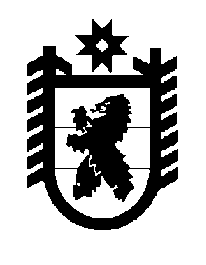 Российская Федерация Республика Карелия    ПРАВИТЕЛЬСТВО РЕСПУБЛИКИ КАРЕЛИЯРАСПОРЯЖЕНИЕ                                от  26 ноября 2014 года № 737р-Пг. Петрозаводск В соответствии с Постановлением Правительства Республики Карелия 
от 21 октября 2010 года № 228-П «Об утверждении Порядка принятия решений о создании, реорганизации, изменения типа и ликвидации государственных учреждений Республики Карелия, а также утверждения уставов государственных учреждений Республики Карелия и внесения в них изменений», в целях совершенствования организации оказания медицинской помощи гражданам:1. Создать Государственное бюджетное учреждение здравоохранения Республики Карелия «Республиканская психиатрическая больница» (далее  – бюджетное учреждение) путем изменения типа государственного казенного учреждения здравоохранения Республики Карелия «Республиканская психиатрическая больница».2. Определить основной целью деятельности бюджетного учреждения оказание психиатрической помощи гражданам в соответствии с законодательством Российской Федерации и законодательством Республики Карелия.3. Министерству здравоохранения и социального развития Республики Карелия, осуществляющему функции и полномочия учредителя бюджетного учреждения, в срок до 31 декабря 2014 года провести мероприятия, связанные с его созданием, в соответствии с законодательством Российской Федерации и законодательством Республики Карелия, в том числе:по согласованию с Государственным комитетом Республики Карелия по управлению государственным имуществом и организации закупок утвердить устав бюджетного учреждения;сформировать и утвердить государственное задание на 2015 год для  бюджетного учреждения.4. Государственному комитету Республики Карелия по управлению государственным имуществом и организации закупок закрепить на праве оперативного управления за бюджетным учреждением объекты недвижимого имущества согласно приложению к настоящему распоряжению.5. Внести в подпункт 1 пункта 1 раздела I Перечня государственных учреждений Республики Карелия, подведомственных органам исполнительной власти Республики Карелия, утвержденного распоряжением Правительства Республики Карелия от 11 октября 2006 года № 309р-П (Собрание законодательства Республики Карелия, 2006, № 10, ст. 1153; 2012, № 6, ст. 1200; № 8, ст. 1483, 1489, 1524; № 9, ст. 1653; № 11, ст. 2045, 2061;          № 12, ст. 2276, 2363, 2367; 2013, № 2, ст. 329; № 5, ст. 861; № 7, ст. 1286; № 8, ст. 1502, 1503, 1515; № 9, ст. 1653, 1680; № 10, ст. 1922; № 11, ст. 2114; № 12, ст. 2343, 2359, 2368, 2373, 2398; 2014, № 2, ст. 241; № 3, ст. 442, 460; Карелия, 2014, 10 июля, 24 июля, 26 августа, 7 октября, 14 октября), с изменением, внесенным распоряжением Правительства Республики Карелия от 1 июля 2014 года № 409р-П, изменение, изложив позицию «государственное казенное учреждение здравоохранения Республики Карелия «Республиканская психиатрическая больница»  в следующей редакции:«Государственное бюджетное учреждение здравоохранения  Республики Карелия «Республиканская психиатрическая больница».           Глава Республики Карелия                                                         А.П. ХудилайненПриложение к распоряжению ПравительстваРеспублики Карелияот 26 ноября 2014 года № 737р-ППереченьнедвижимого имущества, закрепляемого за Государственным бюджетным  учреждением здравоохранения Республики Карелия «Республиканская психиатрическая больница»__________________№ п/пНаименование объектаАдресОбщая площадь (кв. м)/ протяженность (п. м)12341.Здание главного и лечебного корпусаПряжинский район, пос. Матросы, Больничный городок, блоки 6, 43826,7 2.Здание лечебного корпусаПряжинский район, пос. Матросы, Больничный городок, блок 21613 3.Здание  лечебного корпуса с пищеблокомПряжинский район, пос. Матросы, Больничный городок, блоки 1, 52305,8 4.Здание лечебного корпусаПряжинский район, пос. Матросы, Больничный городок, блок 31619,4 5.Здание проходнойПряжинский район, пос. Матросы, Больничный городок8 6.Здание детского корпусаПряжинский район, пос. Матросы, Больничный городок2137,8 7.Помещения в здании  хозяйственного корпусаПряжинский район, пос. Матросы, Больничный городок937,90 8.Здание патолого-анатомического корпусаПряжинский район, пос. Матросы, Больничный городок209,3 9.Здание трансформаторной подстанции - 252Пряжинский район, пос. Матросы, Больничный городок66,3 123410.Здание складаПряжинский район, пос. Матросы, Больничный городок173,111.Здание учебного корпусаПряжинский район, пос. Матросы, Больничный городок1585,8 12.Здание теплицыПряжинский район, пос. Матросы, Больничный городок187,4 13.Здание трансформаторной подстанции  - 253Пряжинский район, пос. Матросы, Больничный городок39,5 14.Тепловые сети, сеть горячего водоснабженияПряжинский район, пос. Матросы, Больничный городок1483,8 15.Электрические сети больничного городкаПряжинский район, пос. Матросы, Больничный городок4059 16.Здание баниПряжинский район, пос. Матросы, Больничный городок18,2 17.Здание котельнойПряжинский район, пос. Матросы, Больничный городок1058,9 